БАШКОРТОСТАН РЕСПУБЛИКАҺЫ  	                                   СОВЕТ СЕЛЬСКОГО ПОСЕЛЕНИЯ      БӘЛӘБӘЙ  РАЙОНЫ МУНИЦИПАЛЬ                                            ДОНСКОЙ СЕЛЬСОВЕТ                  РАЙОНЫНЫҢ ДОН АУЫЛ                		                     БЕЛЕБЕЕВСКИЙ РАЙОН                                  СОВЕТЫ АУЫЛ БИЛӘМӘҺЕ СОВЕТЫ                                         МУНИЦИПАЛЬНОГО РАЙОНА                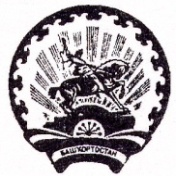                                                                                                                      РЕСПУБЛИКИ БАШКОРТОСТАН                          ΚАРАР	                                  № 110                                 РЕШЕНИЕ                                                                              «15»  октябрь 2020 й.                          д. Пахарь                     «15»  октября 2020 г.                                   О публичных слушаниях по проекту решения Совета сельского поселения Донской сельсовет  муниципального района Белебеевский район Республики Башкортостан «О внесении изменений и дополнений в Устав сельского поселения Донской сельсовет муниципального районаБелебеевский район Республики Башкортостан»      В соответствии со статьями 28 и  44 Федерального закона «Об общих принципах организации местного самоуправления в Российской Федерации», статьей 11 Устава сельского поселения Донской сельсовет  муниципального района Белебеевский район Республики Башкортостан, Совет сельского поселения Донской сельсовет муниципального района Белебеевский район Республики Башкортостан р е ш и л:      1. Утвердить прилагаемый проект решения Совета сельского поселения Донской сельсовет муниципального района Белебеевский район  Республики Башкортостан «О внесении изменений и дополнений в Устав сельского поселения Донской сельсовет муниципального района Белебеевский район Республики Башкортостан».     2. Обнародовать 16 октября 2020 года проект решения Совета сельского поселения Донской сельсовет муниципального района Белебеевский район  Республики Башкортостан «О внесении изменений и дополнений в Устав сельского поселения Донской сельсовет муниципального района Белебеевский район Республики Башкортостан» в здании Администрации сельского поселения Донской сельсовет муниципального района Белебеевский район Республики Башкортостан на информационном стенде 
по адресу: Республика Башкортостан, Белебеевский район, д.Пахарь, 
ул. Комсомольская, д.17 и разместить на официальном сайте сельского поселения Донской сельсовет муниципального района Белебеевский район Республики Башкортостан.      3. Провести публичные слушания по проекту решения Совета сельского поселения Донской сельсовет муниципального района Белебеевский район Республики Башкортостан «О внесении изменений и дополнений в Устав сельского поселения Донской сельсовет муниципального района Белебеевский район Республики Башкортостан» 28 октября 2020 года в 16-00 часов в здании МБУУ  «Пятилетский СДК»  по адресу: Республика Башкортостан, Белебеевский район, д.Пахарь, ул. Центральная, д. 27.      4. Организацию и проведение публичных слушаний по проекту решения Совета сельского поселения Донской сельсовет муниципального района Белебеевский район Республики Башкортостан  «О внесении изменений и дополнений в Устав сельского поселения Донской сельсовет муниципального района Белебеевский район Республики Башкортостан» возложить на Комиссию по подготовке и проведению публичных слушаний.     5. Установить, что письменные предложения жителей сельского поселения Донской сельсовет  муниципального района Белебеевский район Республики Башкортостан по проекту решения Совета сельского поселения Донской сельсовет муниципального района Белебеевский район Республики Башкортостан «О внесении изменений и дополнений в Устав сельского поселения Донской сельсовет муниципального района Белебеевский район Республики Башкортостан» направляются с 16 по 25 октября 2020 года в Совет сельского поселения Донской сельсовет  муниципального района Белебеевский район Республики Башкортостан 
по адресу: Республика Башкортостан, Белебеевский район, д.Пахарь, 
ул. Комсомольская, д.17 в рабочие дни.      6. Обнародовать настоящее решение в здании Администрации сельского поселения Донской сельсовет муниципального района Белебеевский район Республики Башкортостан на информационном стенде по адресу: Республика Башкортостан, Белебеевский район, д.Пахарь, ул. Комсомольская, д.17
16 октября 2020 года.Глава сельского поселения                                                        И.И.Султанов